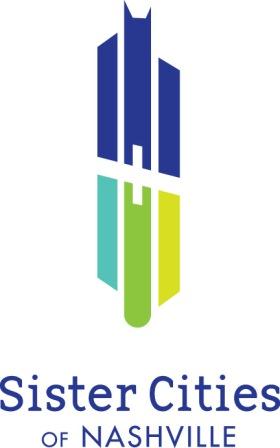 Sister Cities of Nashville Student Ambassadors to
Sydney and Tamworth, AustraliaJuly 2015Monday, June 29
AA flight 2259 BNA to Dallas departs 7:12 p.m. (Arrive at BNA airport at 5 p.m.)
Qantas flight 0008 Dallas to Sydney departs 10:40 p.m.Arrives Sydney Wednesday, July 1Wednesday, July 1 6:30 am, Arrive at airport – Van transport to Sydney Harbour YHA youth hostel         YHA, 110 Cumberland Street, The Rocks, NSW 2000  www.yha.com.au 10:30 am, Guided 2.5 hour tour of Sydney begins at Archibald Fountain (ends near  Opera House)Lunch at Caminetto’s, http://caminetto.com.au/pizzas-and-pastas.shtmlShopping at historic Queen Victoria Building,  www.qvb.com.auPylon Lookout – climb 200 steps of Harbour Bridge for panoramic views of Sydney Harbour and Opera House,  www.pylonlookout.com.auDinner at Mor Sul at the Gallery Café,  www.morsul.com.au Art after Hours at the Art Gallery of New South Wales,  www.artgallery.nsw.gov.auMaxi Taxi back to YHA Thursday, July 2  8:15 am, Breakfast at YHAFerry from Circular Quay across Sydney Harbour to Mosman Bay, Sky Safari cable car ride to Taronga Zoo, visit zoo  and lunch at zoo  Ferry back to Circular Quay; stroll and shop Circular Quay and Sydney Opera HouseBus to world famous Bondi BeachOptional shopping/café time/ coastal cliff walk towards Bronte Beach and back with sunset views and possible whale sightingsDinner at Moo Burger, https://www.moogourmetburgers.com.auBus back from Bondi to George Street; stroll to Max Brenner Chocolate Bar for hot chocolate and dessertReturn to YHA to pack and get a good night sleep!Friday, July 37:30am, Breakfast at YHA8:30am, Shuttle to train station9:30am, Depart Sydney for TamworthArrival in Tamworth; meet host families; evening with host familiesSaturday, July 4Free time with host familiesSunday, July 5Free time with host familiesMonday, July 6Visit to Gunnedah and the Koala SanctuaryTuesday, July 7Visit Nundle and Hanging RockWednesday, July 8Visit ManillaThursday, July 9Civic reception at City Hall and shopping downtownFriday, July 10Tour of Tamworth (Sports Dome, AELES, TRECC, Lookout Gold Guitar)Saturday, July 11Free time with host familiesSunday, July 12Free time with host familiesMonday, July 13Attend school with host studentTuesday, July 14Attend school with host studentWednesday, July 15Attend school with host studentThursday, July 16Depart Tamworth for Sydney Flight 2009 departs 8:30 a.m. from Tamworth
Depart Sydney for Dallas Qantas Flight 0007 departs 1:00 p.m.AA flight 1673 Dallas departs 3:04 p.m.; arrives BNA 4:56 p.m.SCN Contacts:Molly Morphett, trip chaperone,  mollymorphett@me.com, +011-615-310-4581
Heather Cunningham, SCN Executive Director, director@scnashville.org, 615-708-0484